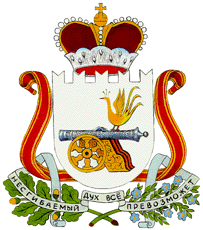 АДМИНИСТРАЦИЯ   КРУТОВСКОГО СЕЛЬСКОГО ПОСЕЛЕНИЯРАСПОРЯЖЕНИЕот   16.02.2016 г.      № 6 О вынесении замечания старшемуинспектору  АдминистрацииКрутовского сельского поселенияГученок А.С.       По результату рассмотрения представления прокуратуры  Велижского района от 05.02.16 №02-15 «Об устранении нарушений   законодательства о противодействии коррупции»,   вынести ст. инспектору    Администрации Крутовского сельского поселения  Гученок А.С. замечание.Глава муниципального образованияКрутовское сельское поселение                                                 М.В.Васильева.